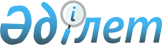 Об утверждении размера предельно допустимых розничных цен на социально значимые продовольственные товары
					
			Утративший силу
			
			
		
					Постановление акимата Кызылординской области от 1 сентября 2020 года № 96. Зарегистрировано Департаментом юстиции Кызылординской области 4 сентября 2020 года № 7631. Утратило силу постановлением акимата Кызылординской области от 8 января 2021 года № 178
      Сноска. Утратило силу постановлением акимата Кызылординской области от 08.01.2021 № 178 (вводится в действие со дня первого официального опубликования).
      В соответствии со статьей 8 Закона Республики Казахстан от 12 апреля 2004 года "О регулировании торговой деятельности", приказом исполняющего обязанности Министра национальной экономики Республики Казахстан от 30 марта 2015 года № 282 "Об утверждении правил установления пороговых значений розничных цен на социально значимые продовольственные товары и размера предельно допустимых розничных цен на них" (зарегистрировано в Реестре государственной регистрации нормативных правовых актов за номером 11245) и протоколом заседания комиссии по утверждению размера предельно допустимых розничных цен на социально значимые продовольственные товары от 22 июля 2020 года № 06/1-6/4034 акимат Кызылординской области ПОСТАНОВЛЯЕТ:
      1. Утвердить прилагаемый размер предельно допустимых розничных цен на социально значимые продовольственные товары.
      2. Государственному учреждению "Управление сельского хозяйства Кызылординской области" принять меры, вытекающие из настоящего постановления.
      3. Контроль за исполнением настоящего постановления возложить на заместителя акима Кызылординской области Жаханова Б.Д.
      4. Настоящее постановление вводится в действие со дня первого официального опубликования. Размер предельно допустимых розничных цен на социально значимые продовольственные товары
					© 2012. РГП на ПХВ «Институт законодательства и правовой информации Республики Казахстан» Министерства юстиции Республики Казахстан
				
      Аким Кызылординской области

Г. Абдыкаликова
Утвержден постановлениемакимата Кызылординской областиот 1 сентября 2020 года № 96
№
Наименование социально значимого продовольственного товара
Единица измерения
Размер
Срок
1
Крупа гречневая (ядрица, весовая)
1 килограмм
313 тенге
90 дней